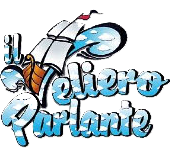 Anno scolastico 2019/20Scheda partner della Rete Scolastica Regionale “Il Veliero Parla..n…te  Le scuole che fanno i libri”La presente costituisce parte integrante dell’allegato 1 dell’accordo di rete de“Il Veliero Parla..n…te  Le scuole che fanno i libri” Denominazione Istituzione scolastica:………………………………………………………………………………………………………Indirizzo: …………………………………… Codice Ministeriale:   ……………………………Indirizzo e-mail:   …………………………………………….……………………………………Codice Fiscale:    ……………………………………………….…………………………………Cognome e nome del Dirigente scolastico/legale rappresentante*………………………………………………………………………………………………………Indirizzo e_mail  ……………………………………..  tel. ……………..  cell…………………. Cognome e nome del/dei referente/i per il progetto* ………………………………………………………………………………………………………Indirizzo personale del referente/i per il progettoIndirizzo e_mail  ……………………………………..  tel. ……………..  cell…………………. Community VelieroScenografo/a         ………………..…….…………………………………………………………Indirizzo e_mail  ……………………………………..  tel. ……………..  cell…………………. Addetti Stampa      …………………….…………………………………………………………Indirizzo e_mail  ……………………………………..  tel. ……………..  cell…………………. Referente teatro …………………….……………………………………………………………Indirizzo e_mail  ……………………………………..  tel. ……………..  cell…………………. Maestro/a Coro …………………….…………………………………………………….……Indirizzo e_mail  ……………………………………..  tel. ……………..  cell…………………. Referente STEAM …………………….…………………………………………………..………Indirizzo e_mail  ……………………………………..  tel. ……………..  cell…………………. Referente lettura …………………….……………………………………………………..……Indirizzo e_mail  ……………………………………..  tel. ……………..  cell…………………. Referente eco band …………………….…………………………………………………………Indirizzo e_mail  ……………………………………..  tel. ……………..  cell…………………. Referente sport  …………………….…………………………………………………………Indirizzo e_mail  ……………………………………..  tel. ……………..  cell…………………. Il Dirigente Scolastico								     ______________________L’adesione alla rete di una Istituzione scolastica della Regione Puglia prevede:la sottoscrizione del protocollo di retela compilazione della scheda partneril bonifico di 350,00 euro sul C.C.B. della scuola capofila: Istituto Comprensivo n° 4 “Magistrato G. Falcone” – in conto tesoreria 0312439; Dopo aver fatto il bonifico, le scuole sono pregate di inviare mail ESCLUSIVAMENTE all’indirizzo velieroparlante.info@gmail.com  copia dell’avvenuto pagamento (nelle comunicazioni che si ricevono dalle banche molto spesso non si evince la scuola che ha effettuato il pagamento)